/':о ,.Р,ьноrПриложение А.2r.i:.с к, ,УТВЕРЖДАЮn"'\\~	l-Iа1;1а1Iьник отдела по11	УГО департамента труда и со1µиа~л]\;_ ь/  ',Н/'     оrо  я' "->>D""ития Приморского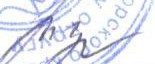 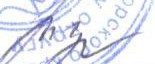 краяЕ.Н.Заикина> '"zf.-,,:,,.,!-	,е	20 4: r.ПАСПОРТ ДОСТУПНОСТИобъекта социальной инфраструктуры (ОСИ)№11. Общие сведения об объектеНаименование (вид) объекта: Муниципальное бюджетное дошкольное образовательное учреждение детский сад № 8 с.Корсаковка Уссурийского городского округаАдрес объекта 692543 1 Приморский  край,  г.  Уссурийск.  с.  Корсаковка. ул. Гагарина, 10Сведения о размещении объекта:отдельно стоящее здание   из 2-х	этажей,   1244,6	кв. мналичие прилегающего земельного участка- да , 9641м2Год постройки здания 1988r , последнего капитального ремонта 2013 год - ремонт кровлиДата предстоящих плановых ремонтных работ: 2016год - текущий ремонтСведения об организации, расположенной на объектеНазвание организации (учреждения), (полное юридическое наименование - согласно Уставу, краткое наименование): Муниципальное бюджетное дошкольное образовательное учреждение детский сад № 8  с.  Корсаковка  Уссурийского городского округа I МБДОУ детский сад № 8 с. КорсаковкаЮридический адрес организации (учреждения): 692543 1 г. Уссурийск,с. Корсаковка, ул. Гагарина, 10Основание для пользования • объектом (оперативное управление, аренда, собственность): оперативное управлениеФорма собственности (государственная, негосударственная) государственная1.1О.Территориальная	принадлежность	(федеральная,	региональная, муниципальная): муниципальнаяВышестоящая организация (наименование): Управление образования и молодежной политики администрации Уссурийского городского округаАдрес вышестоящей организации, другие координаты: 692519 , r Уссурийск , ул. Некрасова, 66Характеристика деятельности организации на объекте(по обслужива11ию 11аселе11ия)Сфера деятельности (здравоохра 11е 11ие , образова11ие, социальная защита, физическая культура и спорт, культура, связь и и11формац ия, тра11спорт , жwюй фонд, потребительскийрьток и сфера услуг, другое)образованиеВиды	оказьmаемых	услуг	образовательные	услуги	(Реализация общеобразовательной программы дошкольного образования)Форма оказания услуг: (11а объекте, с длителы1ым пребыванием, в т.ч. прожива11Uем , 11а дому, диста11цио11110) на объектеКатегории обслуживщ:мого населения по возрасту: (дети, взрослые трудоспособ11Ог о возраста	, пожw 1ые ; все возраст11ые категории) дети от 1.5 до 7 летКатегории обслуживаемых инвалидов: инвалиды с нарушениями опорно­ двигательного аппарата; инвалиды с нарушениями зрения (слабовидящие). инвалиды с - нарушениями слуха (слабо слышащие). инвалиды с нарушениями умственного развития (задержка психического развития)Плановая мощность: посещаемость, вместимость. пропускная способность 11О чел.Участие в исполнении ИПР инвалида, ребенка-инвалида (да, нет) .1ШСостояние доступности объектаПуть следования к объекту пассажирским транспортом(описать маршрут движения с использованием пассажирского транспорта):Дошкольное образовательное учреждение посещают дети дошкольного  возраста  из  3-х сел ( Корсаковка. Кроуновка. Яконовка). Путь следования к ОСИ из сел Кроуновка. Яконовка пассажирским автобусом маршрут № 106 «Уссурийск-Кроуновка»Наличие адаптированного пассажирского транспорта к объекту нет.Путь к объекту от ближайшей остановки пассажирского транспорта:Расстояние до объекта от остановки транспорта - 600 метровВремя движения (пешком) 10 мин от остановки;Наличие вьщеленного от проезжей части пешеходного пути нетПерекрестки: нетИнформация на пути следования к объекту: акустическая, тактильная, визуальная : нетПерепады высоты на пути: нетИх обустройство для инвалидов на коляске: нетОрганизация      доступности      объекта    для     инвалидов	формаUU\,;JIY JI\..UDi:lnJ-1И* - указывается один из вариантов: «А», «Б», «ДУ», «ВНД»...,...   -'V-•..,...._...  ,..,.,..,,      ...........- ..... "---....----- - -- ....  ---    ,      ......,   -  ------------------ - ----** Указывается: ДП-В - доступно полностью всем; ДП-И (К, О, С, Г, У) - доступно полностью избирательно (указать категории инвалидов) ДЧ-В - доступно частично всем; ДЧ-И (К, О, С, Г, У) - доступно частично избирательно (указать категории инвалидов); ДУ - доступно условно, ВНД - временно недоступно3.5. Итоговое заключение о состоя11ии д ступности ОСИ:доступно частично избирательно ДЧ-И (С,Г,У), доступно условно ДУ (К,О).Обслуживание инвалидов с нарушением опорно-двигательного аппарата и инвалидов (К) возможно осуществлять только на 1 ом этаже. Отсутствует пандусы наружные , внутри здания, лестницы в здании не позволяют попасть на 2-й этаж, строительство лифта технически невозможно. Отсутствуют дополнительные перила на лестничных маршах. Входная площадка перед дверью нуждается в перепланировке. Ширина дверных проёмов как наружных, так и внутри здания не соответствует требованиям, необходимо их расширение до установленных норм. Туалетные комнаты не оборудованы поручнями, специальными унитазами. На территории учреждения поверхность пешеходных дорожек требует капитального ремонта. Отсутствуют автомобильная стоянка для МГН.Управленческое решениеРекомендации по адаптации основных структурных элементов объектаЗона целевого назначения здания (целевого	Текущий ремонт посещения объекта)Санитарно-гигиенические     помещения		Капитальный и текущий ремонт, альтернативная форма обслvживания.Система информации на объекте (на всех зонах)	Текущий ремонт иальтернативная форма обслуживанияПути движения к объекту	Не нуждаетсяВсе зоны и участки	Капитальный и текущий ремонт, альтернативная форма обслуживания•- указывается один из вариантов (видов работ): не нуждается; ремонт (текущий, капитальный); индивидуальное рещение с ТСР; технические решения невозможны - организация альтернативной формы обслуживанияПериод проведения работ 2016 - 2019 годов в рамках исполнения капитального и текущего ремонта(указывается наименование документа: программы, плана)4.3 Ожидаемый результат (по состоянию доступности) после выполнения работ по адаптации :доступно частично всем ДЧ-ВОценка результата исполнения программы, плана (по состоянию доступности) дч.:!!Для принятия решения требуется, не требуется (11уж1юе подчерк 11у ть):Разработка проектно-сметной документации, согласование с вышестоящей организацией (Управление образования и молодежной политики УГО), согласование с общественными организациями инвалидов.Имеется  заключение  уполномоченной  организации  о  состоянии   доступности объекта (11аиме11ова11ие документа и выдавшей его орга11изации, дата), прилагаетсяОтсутствуетИнформация размещена (обновлена) на Карте доступности субъекта Российской Федерации: Администрация Приморского края, департамент труда и социального развития Приморского края, Доступная среда, Учимся жить вместе.(11а име11ов а11и е сайта, портала)Особые отметкиПаспорт  сформирован  на основании:	,.,.,,,,	.\. Анкеты (информации об объекте) от « 03 » C,,fCТ.JU;f)..,,Y 20 16 г.,2. Акта обследования объекта: № акта  	j_от«03	-1..4.г.3Решения Комиссии	-	от «_м_  »	0-1(	20.1{{_ r .№Вариант организациип/пКатегория инвалидовдоступности объекта(вид нарушения)(dюрмы обслуживания)*1.Все категории инвалидов и МГНДУ2в том числе инвалиды:передвигающиеся на креслах-коляскахДУ3с нарушениями опорно-двигательного аппаратаДУ4с наuvшениями зренияДУ5с нарушениями слухаДУ6с нарушениями умственного развитияДУ№Основные структурно-функциональныезоныТеооитория, прилегающая к зданию (участок) Вход (входы) в зданиеПуть (пути) движения внутри здания (в т.ч. пути эвакуации)Зона целевого назначения здания (целевого посещения объекта)Санитарно-гигиенические помещенияСистема информации и связи (на всех зонах)Пути движения к объекту (от остановки транспорта)Состояниеп \пОсновные структурно-функциональныезоныТеооитория, прилегающая к зданию (участок) Вход (входы) в зданиеПуть (пути) движения внутри здания (в т.ч. пути эвакуации)Зона целевого назначения здания (целевого посещения объекта)Санитарно-гигиенические помещенияСистема информации и связи (на всех зонах)Пути движения к объекту (от остановки транспорта)доступности, в том числеОсновные структурно-функциональныезоныТеооитория, прилегающая к зданию (участок) Вход (входы) в зданиеПуть (пути) движения внутри здания (в т.ч. пути эвакуации)Зона целевого назначения здания (целевого посещения объекта)Санитарно-гигиенические помещенияСистема информации и связи (на всех зонах)Пути движения к объекту (от остановки транспорта)для основных категорийОсновные структурно-функциональныезоныТеооитория, прилегающая к зданию (участок) Вход (входы) в зданиеПуть (пути) движения внутри здания (в т.ч. пути эвакуации)Зона целевого назначения здания (целевого посещения объекта)Санитарно-гигиенические помещенияСистема информации и связи (на всех зонах)Пути движения к объекту (от остановки транспорта)инвалидов**1Основные структурно-функциональныезоныТеооитория, прилегающая к зданию (участок) Вход (входы) в зданиеПуть (пути) движения внутри здания (в т.ч. пути эвакуации)Зона целевого назначения здания (целевого посещения объекта)Санитарно-гигиенические помещенияСистема информации и связи (на всех зонах)Пути движения к объекту (от остановки транспорта)ДЧ-И (С,Г,У) ДУ (O,К)2Основные структурно-функциональныезоныТеооитория, прилегающая к зданию (участок) Вход (входы) в зданиеПуть (пути) движения внутри здания (в т.ч. пути эвакуации)Зона целевого назначения здания (целевого посещения объекта)Санитарно-гигиенические помещенияСистема информации и связи (на всех зонах)Пути движения к объекту (от остановки транспорта)ДЧ-И (С, Г,У); ДУ (О, К)Основные структурно-функциональныезоныТеооитория, прилегающая к зданию (участок) Вход (входы) в зданиеПуть (пути) движения внутри здания (в т.ч. пути эвакуации)Зона целевого назначения здания (целевого посещения объекта)Санитарно-гигиенические помещенияСистема информации и связи (на всех зонах)Пути движения к объекту (от остановки транспорта)ДЧ-И (С, Г,У); ДУ (О, К)3Основные структурно-функциональныезоныТеооитория, прилегающая к зданию (участок) Вход (входы) в зданиеПуть (пути) движения внутри здания (в т.ч. пути эвакуации)Зона целевого назначения здания (целевого посещения объекта)Санитарно-гигиенические помещенияСистема информации и связи (на всех зонах)Пути движения к объекту (от остановки транспорта)Основные структурно-функциональныезоныТеооитория, прилегающая к зданию (участок) Вход (входы) в зданиеПуть (пути) движения внутри здания (в т.ч. пути эвакуации)Зона целевого назначения здания (целевого посещения объекта)Санитарно-гигиенические помещенияСистема информации и связи (на всех зонах)Пути движения к объекту (от остановки транспорта)ДЧ-И (С,Г,У); ДУ (О, К)4Основные структурно-функциональныезоныТеооитория, прилегающая к зданию (участок) Вход (входы) в зданиеПуть (пути) движения внутри здания (в т.ч. пути эвакуации)Зона целевого назначения здания (целевого посещения объекта)Санитарно-гигиенические помещенияСистема информации и связи (на всех зонах)Пути движения к объекту (от остановки транспорта)Основные структурно-функциональныезоныТеооитория, прилегающая к зданию (участок) Вход (входы) в зданиеПуть (пути) движения внутри здания (в т.ч. пути эвакуации)Зона целевого назначения здания (целевого посещения объекта)Санитарно-гигиенические помещенияСистема информации и связи (на всех зонах)Пути движения к объекту (от остановки транспорта)ДЧ-И (С, Г, У) ; ДУ (О, К)5Основные структурно-функциональныезоныТеооитория, прилегающая к зданию (участок) Вход (входы) в зданиеПуть (пути) движения внутри здания (в т.ч. пути эвакуации)Зона целевого назначения здания (целевого посещения объекта)Санитарно-гигиенические помещенияСистема информации и связи (на всех зонах)Пути движения к объекту (от остановки транспорта)6Основные структурно-функциональныезоныТеооитория, прилегающая к зданию (участок) Вход (входы) в зданиеПуть (пути) движения внутри здания (в т.ч. пути эвакуации)Зона целевого назначения здания (целевого посещения объекта)Санитарно-гигиенические помещенияСистема информации и связи (на всех зонах)Пути движения к объекту (от остановки транспорта)ДЧ-И (К,О,У); ДУ(С,Г)7Основные структурно-функциональныезоныТеооитория, прилегающая к зданию (участок) Вход (входы) в зданиеПуть (пути) движения внутри здания (в т.ч. пути эвакуации)Зона целевого назначения здания (целевого посещения объекта)Санитарно-гигиенические помещенияСистема информации и связи (на всех зонах)Пути движения к объекту (от остановки транспорта)ДЧ-В№№ п \пОсновные структурно-функциональные зоны объектаРекомендации по адаптации объекта (вид работы)*1Территория, прилегающая к зданию (участок)Капитальный ремонт2Вход (входы) в зданиеТекущий и капитальныйремонт3Путь (пути) движения внутри здания (в т.ч. пути эвакуации)Капитальный и текущий ремонт, альтернативная форма обслуживания